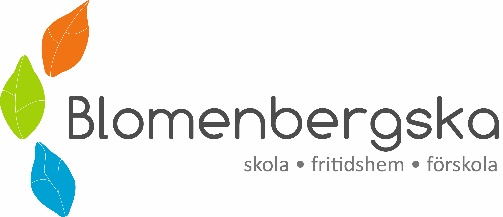 Inkomstuppgift 2022 - FörskolaÄr ni nya på förskolan eller har nytt jobb, ändrad sysselsättningsgrad, börjat studera eller blivit föräldraledig behöver vi få in en aktuell inkomstuppgift från er. Allt för att ni ska betala rätt föräldraavgift.I bruttoinkomsten ingår den samlade inkomsten i hushållet, före skatt. Om ni vill dela upp er faktura på flera hushåll så går det bra att höra av sig till mig.Lämna in detta papper till någon i personalen eller maila in uppgifterna direkt till mig på: johanna.hansen@blomenbergska.seMed vänlig hälsning
Johanna Ekenman (fd Hansen)BlomenbergskaBarnet/barnens namn: _____________________________________Mitt hushålls totala bruttoinkomst: ____________________________ellerVi har maxtaxa (52 410 kr eller mer)			Ort: 		den      /    Namnunderskrift _________________________________________Avgift för barnomsorgAvgift tas ut i procent av hushållets gemensamma bruttoinkomst, alltså lönen innan skatt har dragits av.Barn 1: 3% av inkomsten – men högst 1 572 kr/mån 
Barn 2: 2% av inkomsten – men högst 1 048 kr/mån 
Barn 3: 1% av inkomsten – men högst 524 kr/mån 
Barn 4: ingen avgiftBarn 1 = yngsta barnet i hushållet.Du som förälder/vårdnadshavare betalar en avgift året runt i enlighet med kommunens regler för avgifter. Det innebär att du betalar enligt gällande avgiftsregler:För barn mellan 1 och 3 år betalas full avgift.För barn mellan 3 och 5 år reduceras avgiften med 30 % förutom under juni, juli och augusti då full avgift betalas. Gäller från 1 september det år barnet fyller 3 år.Avgift under 75 kr debiteras inte.Avgift tas ut från och med 1:a introduktionsdagen.Avgift tas ut 12 månader per år.Avgiften minskar inte om du har semester eller frånvaro av andra skäl.
Inkomstuppgift
Avgift räknas per månad med hushållets samlade bruttoinkomst som grund. 

För att rätt belopp ska debiteras är det viktigt att du som vårdnadshavare lämnar inkomstuppgift för både dig och eventuell partner/sambo. Avgiften baseras på din skattepliktiga inkomst. Om förhållandena i familjen förändras – till exempel på grund av separation eller sammanboende – påverkar detta avgiften.  Avgiften grundas på den sammanlagda inkomsten i hushållet. Följande räknas inte som inkomst:FörsörjningsstödBarnbidragBostadsbidragUnderhållsstödStudiemedel (lån och bidrag)Familjehemsersättningens omkostnadsdelEtableringsstöd för nyanländaInformation maxtaxa
Inkomsttaket ligger på 52 410 kr och innebär att du inte behöver betala en procentuell andel av inkomster som är högre än detta. Tjänar hushållet 60 000 kr så är det ändå 52 410 kr som uträkningen av avgift baseras på. 

Gemensam vårdnad/delad faktura
Avgift tas ut från båda hushållen där vårdnadshavarna har gemensam vårdnad, barnet växelbor och båda har behov av barnomsorg. Avgiften grundas på den sammanlagda inkomsten i respektive hushåll.Avgiften fördelas procentuellt i förhållande till respektive hushålls avgiftsgrundande inkomst. De sammanlagda avgifterna för båda hushållen får inte överstiga avgiften för en plats enligt maxtaxan som är 52 410 kr. Tjänar båda hushållen sammanlagt 60 000 kr så är det ändå 52 410 kr som uträkningen av avgift baseras på.Källa: https://nykoping.se/barn-och-utbildning/forskola-och-pedagogisk-verksamhet/forskola/regler(2022-01-17)